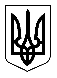 УкраїнаМЕНСЬКА МІСЬКА РАДАМенського району Чернігівської області(сорок перша сесія сьомого скликання )РІШЕННЯ04 серпня 2020 року	№ 358Про затвердження громадянам технічної документації із землеустрою для будівництва і обслуговування житлового будинку, господарських будівель і споруд на території Менської ОТГ Розглянувши звернення громадян, про затвердження технічної документації із землеустрою щодо встановлення (відновлення) меж земельних ділянок в натурі (на місцевості) для передачі у приватну власність для будівництва і обслуговування житлового будинку, господарських будівель і споруд на території Менського району Чернігівської області, подані документи, керуючись ст. 26 Закону України „Про місцеве самоврядування в Україні” та ст.ст. 12,116,118,121,126 Земельного кодексу України, Законом України «Про землеустрій» Менська міська рада В И Р І Ш И Л А :Затвердити технічну документацію із землеустрою щодо встановлення (відновлення) меж земельних ділянок в натурі (на місцевості) для передачі у приватну власність для будівництва і обслуговування житлового будинку, господарських будівель і споруд на території Менського району Чернігівської області:Штирхун Світлані Миколаївні, площею 0,1000 га кадастровий номер 7423010100:01:003:1176, за адресою: м. Мена, вул. Лесі Українки,19;Савченку Івану Івановичу, площею 0,2500 га кадастровий номер 7423088501:01:002:0235, за адресою: с. Стольне, вул. ім. Бурлака Миколи,8;Порохні Валентині Іванівні, площею 0,2500 га кадастровий номер 7423088501:01:002:0233, за адресою: с. Стольне, вул. Таращанська,21;Матвієнку Петру Павловичу, площею 0,2500 га кадастровий номер 7423088501:01:001:0159, за адресою: с. Стольне, вул. Андріївська,60;Патютьку Станіславу Миколайовичу, площею 0,0500 га кадастровий номер 7423010100:01:004:0984, за адресою: м. Мена, вул. Щаслива,7;Кобець Василю Вячеславовичу, площею 0,0816 га кадастровий номер 7423010100:01:004:0982, за адресою: м. Мена, вул. Ватутіна,21;Прокопій Олені Петрівні, площею 0,1500 га кадастровий номер 7423055700:01:001:0351, за адресою: смт Макошине, вул. Набережна,3.Антонович Марії Петрівні, площею 0,0640 га кадастровий номер 7423010100:01:005:0886, за адресою: м. Мена, вул. Жукова,46;Ральченко Наталії Савівні, площею 0,2500 га кадастровий номер 7423088501:01:001:0130, за адресою: с. Стольне, вул. Набережна,48;Харета Світлані Іванівні, площею 0,0852 га кадастровий номер 7423010100:01:002:0887, за адресою м. Мена, вул. Горького,50;Харета Сергію Олексійовичу, площею 0,1000 га кадастровий номер 7423010100:01:003:0845, за адресою: м. Мена, вул. Сіверський шлях,71.Передати у приватну власність земельні ділянки для будівництва і обслуговування житлового будинку господарських будівель і споруд на території Менського району Чернігівської області:Штирхун Світлані Миколаївні, площею 0,1000 га кадастровий номер 7423010100:01:003:1176, за адресою: м. Мена, вул. Лесі Українки,19;Савченку Івану Івановичу, площею 0,2500 га кадастровий номер 7423088501:01:002:0235, за адресою: с. Стольне, вул. ім. Бурлака Миколи,8;Порохні Валентині Іванівні, площею 0,2500 га кадастровий номер 7423088501:01:002:0233, за адресою: с. Стольне, вул. Таращанська,21;Матвієнку Петру Павловичу, площею 0,2500 га кадастровий номер 7423088501:01:001:0159, за адресою: с. Стольне, вул. Андріївська,60;Патютьку Станіславу Миколайовичу, площею 0,0500 га кадастровий номер 7423010100:01:004:0984, за адресою: м. Мена, вул. Щаслива,7;Кобець Василю Вячеславовичу, площею 0,0816 га кадастровий номер 7423010100:01:004:0982, за адресою: м. Мена, вул. Ватутіна,21;Прокопій Олені Петрівні, площею 0,1500 га кадастровий номер 7423055700:01:001:0351, за адресою: смт Макошине, вул. Набережна,3.Антонович Марії Петрівні, площею 0,0640 га кадастровий номер 7423010100:01:005:0886, за адресою: м. Мена, вул. Жукова,46;Ральченко Наталії Савівні, площею 0,2500 га кадастровий номер 7423088501:01:001:0130, за адресою: с. Стольне, вул. Набережна,48.Харета Світлані Іванівні, площею 0,0852 га кадастровий номер 7423010100:01:002:0887, за адресою м. Мена, вул. Горького,50.Харета Сергію Олексійовичу, площею 0,1000 га кадастровий номер 7423010100:01:003:0845, за адресою: м. Мена, вул. Сіверський шлях,71.Контроль за виконанням рішення покласти на заступника міського голови з питань діяльності виконкому Менської міської ради Гайдукевича М.В. та постійну комісію з питань містобудування, будівництва, земельних відносин та охорони природи.Міський голова	Г.А. Примаков